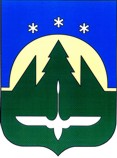 Муниципальное образованиеХанты-Мансийского автономного округа – Югрыгородской округ город Ханты-МансийскДУМА  ГОРОДА  ХАНТЫ-МАНСИЙСКАРЕШЕНИЕ№ 137-VI РД							                                                   Принято										        30 июня 2017 годаО награжденииРассмотрев ходатайства организаций о представлении к награждению, руководствуясь Решением Думы города Ханты-Мансийска от 30 января 2017 года № 78-VI РД «О наградах города Ханты-Мансийска», частью 1 статьи 69 Устава города Ханты-Мансийска,Дума города Ханты-Мансийска РЕШИЛА:	1. Наградить Почетной грамотой Думы города Ханты-Мансийска                           за многолетний добросовестный труд, высокий профессионализм, личный вклад    в развитие средств массовой информации города Ханты-Мансийска и в связи                                с празднованием Дня города Ханты-Мансийска:	ЛАЗАРЕВА МАКСИМА ВАЛЕРЬЕВИЧА - главного режиссера муниципального бюджетного учреждения «Городской информационный центр»;	2. Наградить Благодарственным письмом Думы города Ханты-Мансийска:	2.1) за многолетний добросовестный труд, высокий профессионализм, личный вклад в развитие средств массовой информации города Ханты-Мансийска и в связи с празднованием Дня города Ханты-Мансийска:	БОГОМАЗОВА СТАНИСЛАВА ВЛАДИМИРОВИЧА – телеоператора муниципального бюджетного учреждения «Городской информационный центр»;	ГРИЦФЕЛЬДТ ЕЛЕНУ НИКОЛАЕВНУ – бухгалтера муниципального бюджетного учреждения «Городской информационный центр»;	ЖИВОДЕРОВА ВЯЧЕСЛАВА ВЛАДИМИРОВИЧА - режиссера муниципального бюджетного учреждения «Городской информационный центр»;	ЗЕЛИНСКОГО ВИКТОРА ОЛЕГОВИЧА – телеоператора муниципального бюджетного учреждения «Городской информационный центр»;	ИВАНОВУ СНЕЖАНУ РЬЯНОВНУ – юрисконсульта муниципального бюджетного учреждения «Городской информационный центр»;	КИСЛОВА ЕВГЕНИЯ АНАТОЛЬЕВИЧА – редактора 1 категории муниципального бюджетного учреждения «Городской информационный центр»;	2.2) за многолетний добросовестный труд, высокий профессионализм и в связи с профессиональным праздником Днем медицинского работника:	АМЕЛИЧКИНУ НАТАЛЬЮ ВИКТОРОВНУ - врача - кардиолога консультативного отделения консультативно-диагностической поликлиники бюджетного учреждения Ханты-Мансийского автономного округа – Югры «Окружная клиническая больница»;	БАБИЧА МАКСИМА ВЛАДИМИРОВИЧА – врача-психиатра-нарколога  отделения неотложной наркологической помощи бюджетного учреждения Ханты-Мансийского автономного округа – Югры «Ханты-Мансийская клиническая психоневрологическая больница»;	БАТАЛОВУ РОЗУ СЕРГЕЕВНУ - врача-психотерапевта психиатрического отделения №2 бюджетного учреждения Ханты-Мансийского автономного округа – Югры «Ханты-Мансийская клиническая психоневрологическая больница»;	КОВАЛЕВА КОНСТАНТИНА АЛЕКСЕЕВИЧА – заведующего кабинетом медицинской профилактики - врача-психиатра бюджетного учреждения Ханты-Мансийского автономного округа – Югры «Ханты-Мансийская клиническая психоневрологическая больница»;	КУКЛИНУ СВЕТЛАНУ ВЛАДИМИРОВНУ – медицинскую сестру палатную казенного учреждения Ханты-Мансийского автономного округа – Югры «Детский противотуберкулезный санаторий имени Е.М. Сагандуковой»;	ШУМЕЙ ЕЛЕНУ АРКАДЬЕВНУ – секретаря руководителя бюджетного учреждения Ханты-Мансийского автономного округа – Югры «Ханты-Мансийская клиническая психоневрологическая больница»;	2.3) за многолетний добросовестный труд, высокий профессионализм и в связи с профессиональным праздником Днем работников морского и речного флота:	СКОРИНА ВАЛЕРИЯ НИКОЛАЕВИЧА – механика грузового причала акционерного общества «Северречфлот».ПредседательДумы города Ханты-Мансийска				 	             К.Л. ПенчуковПодписано30 июня 2017 года